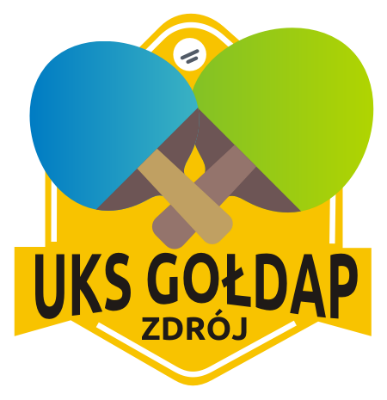 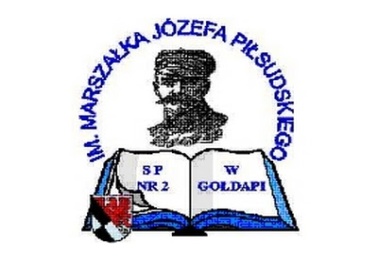 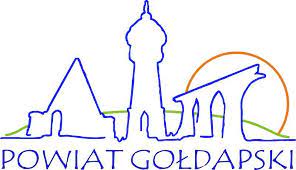 XV MEMORIAŁ IM.BERnARDA ZACKIEWICZA -18-19.02.2023.                            Patronat Honorowy  Starosta Gołdapi                             REGULAMINCEL:- Popularyzacja gry w tenisa stołowego- Wyłonienie najlepszych zawodniczek i zawodników- Umożliwienie pasjonatom tenisa stołowego porównanie swoich umiejętności w warunkach rywalizacji sportowejSponsorzy turnieju: -Powiat Gołdap- UKS Gołdap Zdrój- Edkar Nieruchomości- TERMIN I MIEJSCE:- sala gimnastyczna Szkoła Podstawa nr 2 ulica 1 Maja 25(wejście od tyłu obiektu)-rozpoczęcie turnieju o godz.10.00.UCZESTNICTWO:Dziewczęta, Chłopcy, Dorośli18.03.2023 (zgodne z rocznikiem)- kategoria „zero” (dziewczęta, chłopcy) – 10.00– kategoria skrzat (dziewczęta, chłopcy) – 10.00– kategoria żak (dziewczęta, chłopcy) –   10.00– kategoria młodzik (dziewczęta, chłopcy) –  11.30– kategoria kadet (dziewczęta, chłopcy) –  13.00– kategoria szkoły średnie (dziewczęta, chłopcy) –  13.0019.03.2023 -10:00 kategoria- Open-  męszczyzni- Open- kobiety kategoria weteran (bez podziału )- 35- 50 lat- 51-60 lat -plus 60 latkategoria deble (gry podwójne po zakończeniu kategorii indywidualnych)SYSTEM ZAWODÓW:- Turniej zostanie z godnie z przepisami PZTS w zależności od ilości uczestników w poszczególnych kategoriach wiekowych. Mecz do trzech wygranych setów. Set do 11. Piłeczki plastikowe.Organizator po zamknięciu listy startowej ma prawo zmienić system zawodów NAGRODY:-  w kategorii szkoły od I do VI  puchary ,medale.- w  kategorii open, weteran  I-IV  puchary ,medale.POSTANOWIENIA KOŃCOWE:- Wszystkich zawodników obowiązuje strój sportowy oraz obuwie sportowe z jasną podeszwą- Zawodnicy muszą posiadać własne rakietki- Sprawy sporne wynikłe w czasie trwania turnieju rozstrzyga sędzia główny oraz organizator- Uczestnicy turnieju są zobowiązani do przestrzegania zasad i regulaminów ustalonych przez gospodarza obiektu i organizatora turnieju- Nagrody oraz przeprowadzenie turnieju zapewniają organizatorzy- Organizator nie ponosi odpowiedzialności za rzeczy zagubione- Ubezpieczenie oraz dojazd zawodników na koszt własny- Wpisowe: dzieci szkolne 10 zł, dorośli-open-20 zł, weteran-10zł, deble- 20 zł(od pary)Mieszkańcy Powiatu Gołdap bezpłatnie. Więcej informacji pod numerem  Marek Różycki 609-992-701Sekcja tenisa stołowego współfinansowana jest przez Gminę Gołdap.